DOCUMENTO PER LA NUOVA VALUTAZIONE SCUOLA PRIMARIAPREMESSADal corrente anno scolastico la valutazione periodica e finale degli apprendimenti delle alunne e degli alunni della scuola primaria è resa attraverso un giudizio descrittivo riferito agli obiettivi di apprendimento oggetto di valutazione, riportato nel documento di valutazione. Tale giudizio, che sostituisce il voto numerico su base decimale, contribuisce ad una descrizione autenticamente analitica, affidabile e valida del livello raggiunto con riferimento alle dimensioni che caratterizzano gli apprendimenti.L’ottica è quella della valutazione per l’apprendimento, che ha carattere formativo. Le informazioni desunte dalla valutazione devono servire anche per fornire agli alunni risposte educative adeguate ai loro bisogni concreti e ai loro stili di apprendimento. Si parte quindi dal presupposto che lavalutazione è al servizio dell’azione, ovvero dell’apprendimento.RIFERIMENTI NORMATIVIDecreto Ministeriale del 16 novembre 2012, n° 254, Regolamento recante “Indicazioni Nazionali per il curricolo della scuola dell’infanzia e del primo ciclo d’istruzione, a norma dell’articolo 1, comma 4, del decreto del Presidente della Repubblica 20 marzo 2009, n. 89”;Decreto Legge 8 aprile 2020, n° 22 , convertito con modificazioni dalla legge 6 giugno 2020, n. 41, concernente “Misure urgenti sulla regolare conclusione e l’ordinato avvio dell’anno scolastico e sullo svolgimento degli esami di Stato, nonchè in materia di procedure concorsuali e di abilitazione per la continuità della gestione accademica”, in particolare l’articolo 1, comma 2–bis, ai sensi del quale “in deroga all'articolo 2, comma 1, del decreto legislativo 13 aprile 2017, n. 62, dall'anno scolastico 2020/2021, la valutazione finale degli apprendimenti degli alunni delle classi della scuola primaria, per ciascuna delle discipline di studio previste dalle indicazioni nazionali per il curricolo è espressa attraverso un giudizio descrittivo riportato nel documento di valutazione e riferito a differenti livelli di apprendimento, secondo termini e modalità definiti con ordinanza del Ministro dell'istruzione";Decreto Legge 14 agosto 2020, n° 104, convertito con modificazioni dalla legge 13 ottobre 2020, n. 126 recante “Misure urgenti per il sostegno e il rilancio dell'economia”, in particolarel’articolo 32, comma 6 sexies che estende il giudizio descrittivo anche alla valutazione periodica degli apprendimenti;Ordinanza Ministeriale n° 172 del 4 dicembre 2020 recante “Valutazione periodica e finale degli apprendimenti delle alunne e degli alunni delle classi della scuola primaria”, e Linee Guida recanti “La formulazione dei giudizi descrittivi nella valutazione periodica e finale della scuola primaria”;Nota MI n° 2158 del 4 dicembre 2020, avente ad oggetto “Valutazione scuola primaria – Trasmissione Ordinanza e Linee guida e indicazioni operative”.LIVELLI E DIMENSIONI DELL’APPRENDIMENTOI docenti valutano, per ciascun alunno e in relazione ad ogni disciplina, il livello di apprendimento relativo ai singoli obiettivi individuati e appositamente selezionati come oggetto di valutazione periodica e finale.In coerenza con la certificazione delle competenze per la quinta classe della scuola primaria, sono individuati quattro livelli di apprendimento:AVANZATO; INTERMEDIO; BASE;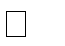 IN VIA DI PRIMA ACQUISIZIONE.CRITERI DI VALUTAZIONE/ DIMENSIONI DELL’APPRENDIMENTOI livelli sono definiti sulla base di “dimensioni” che caratterizzano l’apprendimento e che permettono di formulare un giudizio descrittivo. Tali dimensioni rappresentano i criteri di valutazione dell’apprendimento. I livelli si definiscono in base alle seguenti quattro dimensioni (criteri di valutazione):l’autonomia dell’alunno nel mostrare la manifestazione di apprendimento descritto in uno specifico obiettivo.la tipologia della situazione (nota o non nota) entro la quale l’alunno mostra di aver raggiunto l’obiettivo.le risorse mobilitate per portare a termine il compito.la continuità nella manifestazione dell'apprendimento.GIUDIZI DESCRITTIVI RIFERITI AI LIVELLI DI APPRENDIMENTO:I giudizi che seguono descrivono i livelli di apprendimento articolandosi sulle quattro dimensioni dell’apprendimento sopradescritte:AVANZATO	L’alunno porta a termine compiti in situazioni note e non note, mobilitando una varietà di risorse sia fornite dal docente sia reperite altrove, in modo autonomo e con continuità.INTERMEDIO	L’alunno porta a termine compiti in situazioni note in modo autonomo e continuo; risolve compiti in situazioni non note utilizzando le risorse fornite dal docente o reperite altrove, anche se in modo discontinuo e non del tutto autonomo.BASE	L’alunno porta a termine compiti solo in situazioni note e utilizzando le risorse fornite dal docente, sia in modo autonomo ma discontinuo, sia in modo non autonomo, ma con continuità.IN VIA DI PRIMA ACQUISIZIONE	L’alunno porta   a   termine   compiti   solo   insituazioni note e unicamente con il supporto del docente e di risorse fornite appositamente.OBIETTIVI INTERMEDI E FINALI PER LA SCHEDA DI VALUTAZIONEVALUTAZIONE IN ITINEREIl Registro digitale Axios permette di inserire la valutazione formativa in itinere secondo i criteri ministeriali in linea con la valutazione di fine quadrimestre.Le valutazioni in itinere vengono inserite in riferimento a ciascun obiettivo d’apprendimento disciplinare sotto forma di descrizione come commento alle prove/osservazioni effettuate e secondo quanto segue: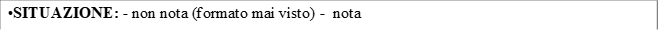 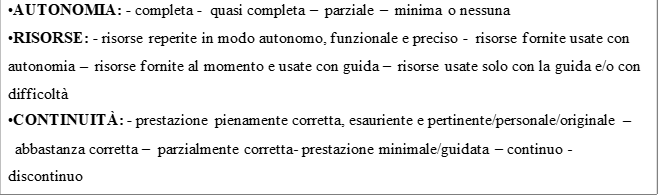 I docenti restituiscono le prove/osservazioni agli alunni e alle famiglie anche comunicando in modo chiaro e mirato eventuale note di eccellenza o specifiche carenze in ottica formativa, come evidenze di valutazione, in formato cartaceo.STRATEGIE E MODALITA’ DI RECUPERO IN ITINEREAl fine di una proficua prosecuzione del percorso scolastico sono previsti interventi volti al conseguimento degli obiettivi di apprendimento del singolo alunno. Per ogni disciplina saranno attivate varie strategie le cui modalità e tempistiche sono di seguito riportate.SCUOLA PRIMARIA:Durante le ore curriculari e sfruttando le ore a disposizione del plesso dei docenti di potenziamento;	La verifica sommativa sarà effettuata alla fine dei quadrimestri, quelle in itinere avranno cadenza mensile con una modalità di verifica scritta integrata con una prova orale;	L’esito del percorso di recupero sarà comunicato alle famiglie tramite il Registro Elettronico Axios.La valutazione del percorso di apprendimento individualizzato coniugherà la valutazione sommativa (strumento di lavoro in itinere con cadenza mensile con la funzione di monitorare e documentare le strategie di intervento programmate), con la valutazione di tipo formativo al fine di fotografare il percorso e il processo di crescita dell’alunno/a e i risultati raggiunti in termini di autonomia, responsabilità e partecipazione.EDUCAZIONE CIVICAEDUCAZIONE CIVICACLASSE PRIMA- OBIETTIVI D’APPRENDIMENTOCLASSE PRIMA- OBIETTIVI D’APPRENDIMENTOPRIMO QUADRIMESTRESECONDO QUADRIMESTRECOSTITUZIONERispettare le regole condivise della classe in momenti strutturati e non, gli spazi, gli arredi e il materiale dell’ambiente scolastico. (MOTORIA / ITALIANO)COSTITUZIONEComprendere il valore della regola come garanzia dello stare bene in classe. Sapersi inserire nelle situazioni di gioco e di lavoro rispettando le regole (MOTORIA)COSTITUZIONEComprendere il valore della regola come garanzia dellostare bene in classe. Sapersi inserire nelle situazioni di gioco e di lavoro rispettando le regole (MOTORIA)SVILUPPO SOSTENIBILEMettere in atto semplici comportamenti di tutela dell’ambiente. (SCIENZE / GEOGRAFIA)EDUCAZIONE CIVICAEDUCAZIONE CIVICACLASSE SECONDA- OBIETTIVI D’APPRENDIMENTOCLASSE SECONDA- OBIETTIVI D’APPRENDIMENTOPRIMO QUADRIMESTRESECONDO QUADRIMESTRECOSTITUZIONEComprendere il valore della regola come garanzia dello stare bene in classe. Sapersi inserire nelle situazioni di gioco e di lavoro rispettando le regole (MOTORIA)CITTADINANZA DIGITALECreare contenuti in diversi formati e linguaggi (multimedialità).(TECNOLOGIA)COSTITUZIONERiconoscere le diverse identità culturali e che tutti i bambini hanno gli stessi diritti. (ITALIANO / INGLESE)SVILUPPO SOSTENIBILEMettere in atto semplici comportamenti di tutela dell’ambiente. (SCIENZE /GEOGRAFIA)EDUCAZIONE CIVICAEDUCAZIONE CIVICACLASSE TERZA- OBIETTIVI D’APPRENDIMENTOCLASSE TERZA- OBIETTIVI D’APPRENDIMENTOPRIMO QUADRIMESTRESECONDO QUADRIMESTRECOSTITUZIONEPrendere coscienza dei propri diritti e doveri. (ITALIANO)CITTADINANZA DIGITALEComunicare in ambienti digitali e creare contenuti (programmi e strumenti).(TECNOLOGIA)SVILUPPO SOSTENIBILEPromuovere la gestione dei rifiuti urbani, in particolare la raccolta differenziata.(TECNOLOGIA)COSTITUZIONERiconoscere la scuola e i gruppi dei pari come luoghi e/o occasioni di esperienze sociali.(STORIA)EDUCAZIONE CIVICAEDUCAZIONE CIVICACLASSE QUARTA- OBIETTIVI D’APPRENDIMENTOCLASSE QUARTA- OBIETTIVI D’APPRENDIMENTOPRIMO QUADRIMESTRESECONDO QUADRIMESTRECOSTITUZIONEEsprimere sé stessi all’interno della comunità e dell’ambiente attraverso testi scritti e/o racconti orali (ITALIANO).CITTADINANZA DIGITALEConoscere alcuni applicativi in ambiente digitale e li utilizza in modo responsabile (TECNOLOGIA).SVILUPPO SOSTENIBILEPromuovere il rispetto verso gli altri, l’ambiente e la natura e saper riconoscere gli effetti del degrado e dell’incuria (SCIENZE/ TECNOLOGIA)SVILUPPO SOSTENIBILEComprendere la necessità di uno sviluppo equo e sostenibile e promuovere il rispetto degli altri, dell’ambiente e della natura (AGENDA 2030)(SCIENZE)EDUCAZIONE CIVICAEDUCAZIONE CIVICACLASSE QUINTA- OBIETTIVI D’APPRENDIMENTOCLASSE QUINTA- OBIETTIVI D’APPRENDIMENTOPRIMO QUADRIMESTRESECONDO QUADRIMESTRECOSTITUZIONEConoscere e analizzare i simboli dell’identità nazionale ed europea e i principi fondamentali della Costituzione (GEOGRAFIA).COSTITUZIONEConoscere e analizzare i simboli dell’identità nazionale ed europea e i principi fondamentali della Costituzione (GEOGRAFIA).CITTADINANZA DIGITALEComunicare adeguatamente in ambienti digitali (TECNOLOGIA)SVILUPPO SOSTENIBILERiconoscere gli elementi del patrimonio culturale italiano (GEOGRAFIA / ARTE)INGLESEINGLESECLASSE PRIMA- OBIETTIVI D’APPRENDIMENTOCLASSE PRIMA- OBIETTIVI D’APPRENDIMENTOPRIMO QUADRIMESTRESECONDO QUADRIMESTREAscolto (comprensione orale)Comprendere vocaboli, istruzioni, espressioni e frasi di uso quotidiano, pronunciati chiaramente e lentamente.Ascolto (comprensione orale)Comprendere vocaboli, istruzioni, espressioni e frasi di uso quotidiano, pronunciati chiaramente e lentamente.Parlato (produzione e interazione orale)Produrre semplici frasi riferite a situazioni note.Parlato (produzione e interazione orale)Produrre semplici frasi riferite a situazioni note.Lettura (comprensione scritta)Comprendere semplici vocaboli già acquisiti oralmente accompagnati preferibilmente da supporti visivi e sonori.INGLESEINGLESECLASSE SECONDA- OBIETTIVI D’APPRENDIMENTOCLASSE SECONDA- OBIETTIVI D’APPRENDIMENTOPRIMO QUADRIMESTRESECONDO QUADRIMESTREAscolto (comprensione orale)Comprendere vocaboli, istruzioni, espressioni e frasi di uso quotidiano,pronunciati chiaramente e lentamenteAscolto (comprensione orale)Comprendere vocaboli, istruzioni, espressioni e frasi di uso quotidiano,pronunciati chiaramente e lentamenterelativi a se stesso, ai compagni, alla famiglia.relativi a se stesso, ai compagni, alla famiglia.Parlato (produzione e interazione orale)Produrre frasi semplici riferite ad oggetti, luoghi, persone, situazioni note.Parlato (produzione e interazione orale)Interagire in modo comprensibile con un compagno o un adulto con cui si ha familiarità, utilizzando espressioni e frasi memorizzate.Lettura (comprensione scritta)Comprendere brevi messaggi, accompagnati preferibilmente da supporti visivi o sonori, cogliendo parole e frasi giàacquisite a livello orale.Lettura (comprensione scritta)Comprendere brevi messaggi, accompagnati preferibilmente da supporti visivi, cogliendo parole e frasi già acquisitea livello orale.Scrittura (produzione scritta)Copiare, completare e scrivere parole e semplici frasi di uso quotidiano attinenti a situazione note.INGLESEINGLESECLASSE TERZA- OBIETTIVI D’APPRENDIMENTOCLASSE TERZA- OBIETTIVI D’APPRENDIMENTOPRIMO QUADRIMESTRESECONDO QUADRIMESTREAscolto (comprensione orale)Comprendere vocaboli, istruzioni, espressioni e frasi di uso quotidiano, pronunciati chiaramente e lentamente relativi agli argomenti trattati.Ascolto (comprensione orale)Comprendere vocaboli, istruzioni, espressioni e frasi di uso quotidiano, pronunciati chiaramente e lentamente relativi agli argomenti trattati.Parlato (produzione e interazione orale)Produrre frasi significative riferite ad oggetti, luoghi, persone riferite a situazioni note.Parlato (produzione e interazione orale)Interagire in modo comprensibile con un compagno o un adulto con cui si ha familiarità, utilizzando espressioni e frasi memorizzate.Lettura (comprensione scritta)Leggere e comprendere brevi e semplici testi, accompagnati preferibilmente da supporti visivi, cogliendo parole e frasi già acquisite a livello orale.Lettura (comprensione scritta)Leggere e comprendere brevi e semplici testi, accompagnati preferibilmente da supporti visivi, cogliendo parole e frasi già acquisite a livello orale.Scrittura (produzione scritta)Scrivere parole e semplici frasi di uso quotidiano attinenti alle attività svolte in classe e ad interessi personali e del gruppo.Scrittura (produzione scritta)Scrivere parole e semplici frasi di uso quotidiano attinenti alle attività svolte in classe e ad interessi personali e del gruppo.INGLESEINGLESECLASSE QUARTA- OBIETTIVI D’APPRENDIMENTOCLASSE QUARTA- OBIETTIVI D’APPRENDIMENTOPRIMO QUADRIMESTRESECONDO QUADRIMESTREAscolto (comprensione orale)Ascolto (comprensione orale)Comprendere brevi dialoghi, istruzioni, espressioni e frasi di uso quotidiano.Comprendere brevi dialoghi, istruzioni, espressioni e frasi di uso quotidiano, se pronunciati chiaramente.Parlato (produzione e interazione orale)Interagire in modo comprensibile con un compagno o un adulto con cui si ha familiarità, utilizzando espressioni e frasi adatte alla situazione.Parlato (produzione e interazione orale)Descrivere oralmente persone, luoghi, oggetti familiari utilizzando parole e frasi già incontrate, anche integrando ilsignificato di ciò che si dice con mimica e gesti.Lettura (comprensione scritta)Leggere e comprendere brevi e semplici testi, accompagnati preferibilmente da supporti visivi, cogliendo il loro significato globale e identificando parole e frasi familiari.Lettura (comprensione scritta)Leggere e comprendere brevi e semplici testi, accompagnati preferibilmente da supporti visivi, cogliendo il loro significato globale e identificando parole e frasi familiari.Scrittura (produzione scritta)Scrivere in forma comprensibile messaggi semplici e brevi.Scrittura (produzione scritta)Scrivere in forma comprensibile messaggi e informazioni.INGLESEINGLESECLASSE QUINTA- OBIETTIVI D’APPRENDIMENTOCLASSE QUINTA- OBIETTIVI D’APPRENDIMENTOPRIMO QUADRIMESTRESECONDO QUADRIMESTREAscolto (comprensione orale) Comprendere brevi dialoghi, istruzioni, espressioni e frasi di uso quotidiano se pronunciate chiaramente e identificare il tema generale di un discorso in cui si parla di argomenti conosciuti, anche in testi multimediali.Ascolto (comprensione orale) Comprendere brevi dialoghi, istruzioni, espressioni e frasi di uso quotidiano se pronunciate chiaramente e identificare il tema generale di un discorso in cui si parla di argomenti conosciuti, anche in testi multimediali.Parlato (produzione e interazione orale)Descrivere oralmente persone, luoghi, oggetti familiari, utilizzando parole e frasi già incontrate.Parlato (produzione e interazione orale)Interagire in modo comprensibile con un compagno o un adulto con cui si ha familiarità, utilizzando espressioni e frasi adatte alla situazione.Lettura (comprensione scritta)Leggere e comprendere brevi e semplici testi, accompagnati preferibilmente da supporti visivi, cogliendo il loro significato globale e identificando parole e frasi familiari.Lettura (comprensione scritta)Leggere e comprendere brevi e semplici testi, accompagnati preferibilmente da supporti visivi, cogliendo il loro significato globale e identificando parole e frasi familiari.Scrittura (produzione scritta)Scrivere in forma comprensibile messaggi o brevi testi.Scrittura (produzione scritta)Scrivere in forma comprensibile messaggi, brevi presentazioni e semplici produzioni relative ad alcune tipologie testuali.Riflessione sulla lingua e sull’apprendimento Osservare e riconoscere la struttura delle frasi, i suoi elementi cogliendone i rapporti di significato.ITALIANOITALIANOCLASSE PRIMA- OBIETTIVI D’APPRENDIMENTOCLASSE PRIMA- OBIETTIVI D’APPRENDIMENTOPRIMO QUADRIMESTRESECONDO QUADRIMESTREAscolto e parlatoPrendere la parola negli scambi comunicativi (dialogo, conversazione, discussione) rispettando i turni di parola.Ascolto e parlatoPrendere la parola negli scambi comunicativi (dialogo, conversazione, discussione) rispettando i turni di parola.LetturaPadroneggiare la lettura strumentale (di decifrazione) sia nella modalità ad alta voce, curandone l’espressione, sia in quella silenziosa.LetturaPadroneggiare la lettura strumentale (di decifrazione) sia nella modalità ad alta voce, curandone l’espressione, sia in quella silenziosa.ScritturaAcquisire la capacità manuali, percettive e cognitive necessarie per l’apprendimento della scrittura.ScritturaAcquisire la capacità manuali, percettive e cognitive necessarie per l’apprendimento della scrittura.ITALIANOITALIANOCLASSE SECONDA- OBIETTIVI D’APPRENDIMENTOCLASSE SECONDA- OBIETTIVI D’APPRENDIMENTOPRIMO QUADRIMESTRESECONDO QUADRIMESTREAscolto e parlatoAscoltare e comprendere l’argomento e le informazioni principali dei discorsi affrontati in classe, di testi narrativi, espositivi e regolativi.Ascolto e parlatoAscoltare e comprendere l’argomento e le informazioni principali dei discorsi affrontati in classe, di testi narrativi, espositivi e regolativi.LetturaPadroneggiare la lettura strumentale (di decifrazione) sia nella modalità ad alta voce, curandone l’espressione, sia in quella silenziosa.LetturaLeggere e comprendere testi di vario tipo, individuando le informazioni principali e le loro relazioni,cogliendone l’argomento, il senso globale, lo scopo, ampliando le conoscenze.ScritturaProdurre con frasi semplici e compiute, che rispettino le convenzioni ortografiche e di interpunzione, brevi testi funzionali, narrativi, descrittivi legati a scopi concreti e/o connessi con situazioni quotidiane.ScritturaProdurre con frasi semplici e compiute, che rispettino le convenzioni ortografiche e di interpunzione, brevi testi funzionali, narrativi, descrittivi legati a scopi concreti e/o connessi con situazioni quotidiane.Acquisizione ed espansione del lessico ricettivo e produttivoComprendere in brevi testi il significato di parole non note e utilizzarle in modo appropriato nelle produzioni orali e scritte.Acquisizione ed espansione del lessico ricettivo e produttivoComprendere in brevi testi il significato di parole non note e utilizzarle in modo appropriato nelle produzioni orali e scritte.Elementi di grammatica esplicita e riflessione sugli usi della linguaPrestare attenzione alla grafia delle parole nei testi e applicare le conoscenze ortografiche nella propria produzione scritta.Elementi di grammatica esplicita e riflessione sugli usi della linguaPrestare attenzione alla grafia delle parole nei testi e applicare le conoscenze ortografiche nella propria produzione scritte.ITALIANOITALIANOCLASSE TERZA- OBIETTIVI D’APPRENDIMENTOCLASSE TERZA- OBIETTIVI D’APPRENDIMENTOPRIMO QUADRIMESTRESECONDO QUADRIMESTREAscolto e parlatoRaccontare esperienze vissute, storie personali o fantastiche rispettando l’ordine cronologico ed esplicitando le informazioni necessarie perché il racconto sia chiaro per chi ascolta.Ascolto e parlatoRaccontare esperienze vissute, storie personali o fantastiche rispettando l’ordine cronologico ed esplicitando le informazioni necessarie perché il racconto sia chiaro per chi ascolta.LetturaLeggere e comprendere testi di vario tipo, individuando le informazioni principali e le loro relazioni,cogliendone l’argomento, il senso globale, lo scopo, ampliando le conoscenze.LetturaLeggere e comprendere testi di vario tipo, individuando le informazioni principali e le loro relazioni,cogliendone l’argomento, il senso globale, lo scopo, ampliando le conoscenze.ScritturaProdurre con frasi semplici e compiute, che rispettino le convenzioni ortografiche e di interpunzione, brevi testi funzionali, narrativi, descrittivi legati a scopi concreti e/o connessi con situazioni quotidiane.ScritturaProdurre con frasi semplici e compiute, che rispettino le convenzioni ortografiche e di interpunzione, brevi testi funzionali, narrativi, descrittivi legati a scopi concreti e/o connessi con situazioni quotidiane.Acquisizione ed espansione del lessico ricettivo e produttivoComprendere in brevi testi il significato di parole non note e utilizzarle in modo appropriato nelle produzioni orali e scritte.Acquisizione ed espansione del lessico ricettivo e produttivoEffettuare semplici ricerche su parole ed espressioni presenti nei testi, ampliando il patrimonio lessicale anche attraverso esperienze scolastiche edextrascolastiche.Elementi di grammatica esplicita e riflessione sugli usi della linguaRiconoscere se una frase è o no completa, costituita cioè dagli elementi essenziali (soggetto, verbo, complementi necessari).Elementi di grammatica esplicita e riflessione sugli usi della linguaRiconoscere se una frase è o no completa, costituita cioè dagli elementi essenziali (soggetto, verbo, complementi necessari).ITALIANOITALIANOCLASSE QUARTA- OBIETTIVI D’APPRENDIMENTOCLASSE QUARTA- OBIETTIVI D’APPRENDIMENTOPRIMO QUADRIMESTRESECONDO QUADRIMESTREAscolto e parlatoRaccontare esperienze personali o storie inventate organizzando il racconto in modo chiaro, rispettando l’ordine cronologico e logico e inserendo gli opportuni elementi descrittivi e informativi.Ascolto e parlatoRaccontare esperienze personali o storie inventate organizzando il racconto in modo chiaro, rispettando l’ordine cronologico e logico e inserendo gli opportuni elementi descrittivi e informativi.LetturaLeggere testi narrativi e descrittivi, sia realistici sia fantastici, distinguendo l’invenzione letteraria dalla realtà.LetturaLeggere testi narrativi, in lingua italiana contemporanea, e semplici testi poetici cogliendone il senso, le caratteristiche formali più evidenti,l’intenzione comunicativa dell’autore ed esprimendo un motivato parere personale.ScritturaProdurre testi di diverso tipo (esperienze personali o vissute da altri, lettere aperte, brevi articoli di cronaca, emozioni e stati d’animo anche sotto forma di diario, testi regolati o progetti schematici, esperienze scolastiche e argomenti di studio) sostanzialmente corretti dal punto di vista ortografico, morfosintattico,lessicale, rispettando le funzioni sintetiche dei principali segni interpuntivi.ScritturaProdurre testi di diverso tipo (esperienze personali o vissute da altri, lettere aperte, brevi articoli di cronaca, emozioni e stati d’animo anche sotto forma di diario, testi regolati o progetti schematici, esperienze scolastiche e argomenti di studio) sostanzialmente corretti dal punto di vista ortografico, morfosintattico,lessicale, rispettando le funzioni sintetiche dei principali segni interpuntivi.Acquisizione ed espansione del lessico ricettivo eproduttivoAcquisizione ed espansione del lessico ricettivo eproduttivoComprendere ed utilizzare in modo appropriato il lessico di base anche utilizzando il dizionario come strumento di consultazione.Arricchire il patrimonio lessicale attraverso attività comunicative (orali, di lettura e scrittura) e attivare la conoscenza delle principali relazioni di significato tra le parole (somiglianze, differenze, appartenenza a un campo semantico), utilizzando termini specifici legatialle discipline di studio.Elementi di grammatica esplicita e riflessione sugli usi della linguaRiconoscere la struttura del nucleo della frase semplice.Riconoscere le parti del discorso, o categorie lessicali, i principali tratti grammaticali e le congiunzioni di uso più frequente.Elementi di grammatica esplicita e riflessione sugli usi della linguaRiconoscere la struttura del nucleo della frase semplice.Riconoscere le parti del discorso, o categorie lessicali, i principali tratti grammaticali e le congiunzioni di uso più frequente.ITALIANOITALIANOCLASSE QUINTA- OBIETTIVI D’APPRENDIMENTOCLASSE QUINTA- OBIETTIVI D’APPRENDIMENTOPRIMO QUADRIMESTRESECONDO QUADRIMESTREAscolto e parlatoOrganizzare un semplice discorso orale su un tema affrontato in classe con un breve intervento preparato in precedenza o un’esposizione su un argomento di studio utilizzando una scaletta.Ascolto e parlatoOrganizzare un semplice discorso orale su un tema affrontato in classe con un breve intervento preparato in precedenza o un’esposizione su un argomento di studio utilizzando una scaletta.LetturaLeggere testi narrativi, in lingua italiana contemporanea, e semplici testi poetici cogliendone il senso, le caratteristiche formali più evidenti,l’intenzione comunicativa dell’autore ed esprimendo un motivato parere personale.LetturaLeggere testi narrativi, in lingua italiana contemporanea, e semplici testi poetici cogliendone il senso, le caratteristiche formali più evidenti,l’intenzione comunicativa dell’autore ed esprimendo un motivato parere personale.ScritturaProdurre testi di diverso tipo (esperienze personali o vissute da altri, lettere aperte, brevi articoli di cronaca, emozioni e stati d’animo anche sotto forma di diario, testi regolati o progetti schematici, esperienze scolastiche e argomenti di studio) sostanzialmente corretti dal punto di vista ortografico, morfosintattico,lessicale, rispettando le funzioni sintetiche dei principali segni interpuntivi.ScritturaProdurre testi di diverso tipo (esperienze personali o vissute da altri, lettere aperte, brevi articoli di cronaca, emozioni e stati d’animo anche sotto forma di diario, testi regolati o progetti schematici, esperienze scolastiche e argomenti di studio) sostanzialmente corretti dal punto di vista ortografico, morfosintattico,lessicale, rispettando le funzioni sintetiche dei principali segni interpuntivi.Acquisizione ed espansione del lessico ricettivo e produttivoArricchire il patrimonio lessicale attraverso attività comunicative (orali, di lettura e scrittura) e attivare la conoscenza delle principali relazioni di significato tra le parole (somiglianze, differenze, appartenenza a un campo semantico), utilizzando termini specifici legati alle discipline di studio.Acquisizione ed espansione del lessico ricettivo e produttivoComprendere l’uso e il significato figurato delle parole, le loro diverse accezioni e individuare quelle specifiche riferite al contesto.Elementi di grammatica esplicita e riflessione sugli usi della linguaRiconoscere la struttura del nucleo della frase semplice.Riconoscere le parti del discorso, o categorie lessicali, i principali tratti grammaticali e le congiunzioni di uso più frequente.Elementi di grammatica esplicita e riflessione sugli usi della linguaRiconoscere la struttura del nucleo della frase semplice.Riconoscere le parti del discorso, o categorie lessicali, i principali tratti grammaticali e le congiunzioni di uso più frequente.MATEMATICAMATEMATICACLASSE PRIMA- OBIETTIVI D’APPRENDIMENTOCLASSE PRIMA- OBIETTIVI D’APPRENDIMENTOPRIMO QUADRIMESTRESECONDO QUADRIMESTRENUMERI: Leggere, scrivere, confrontare e ordinare numeri naturali in notazione decimale, avendo consapevolezza della notazione posizionale, ancherappresentandoli sulla retta.NUMERI: Contare oggetti o eventi, a voce e mentalmente, in senso progressivo e regressivo e per salti di due, tre, … ed eseguire le operazioni con inumeri naturali e verbalizzare le procedure di calcolo.RELAZIONI, DATI E PREVISIONI: Classificarenumeri, figure, oggetti in base a una o più proprietà, utilizzando rappresentazioni opportune a seconda dei contesti e dei fini.RELAZIONI, DATI E PREVISIONI: Classificarenumeri, figure, oggetti in base a una o più proprietà, utilizzando rappresentazioni opportune a seconda dei contesti e dei fini.SPAZIO E FIGURE: Riconoscere, denominare, descrivere, disegnare figure geometriche e costruire modelli materiali anche nello spazio.MATEMATICAMATEMATICACLASSE SECONDA- OBIETTIVI D’APPRENDIMENTOCLASSE SECONDA- OBIETTIVI D’APPRENDIMENTOPRIMO QUADRIMESTRESECONDO QUADRIMESTRENUMERI: Contare oggetti o eventi, a voce e mentalmente, in senso progressivo e regressivo e per salti di due, tre, … ed eseguire le operazioni con i numeri naturali e verbalizzare le procedure di calcolo.NUMERI: Contare oggetti o eventi, a voce e mentalmente, in senso progressivo e regressivo e per salti di due, tre, … ed eseguire le operazioni con i numeri naturali e verbalizzare le procedure di calcolo.RELAZIONI, DATI E PREVISIONI: Classificarenumeri, figure, oggetti in base a una o più proprietà, utilizzando rappresentazioni opportune a seconda dei contesti e dei fini.RELAZIONI, DATI E PREVISIONI: Leggere erappresentare relazioni e dati con diagrammi, schemi e tabelle.SPAZIO E FIGURE: Riconoscere, denominare, descrivere, disegnare figure geometriche e costruire modelli materiali anche nello spazio.SPAZIO E FIGURE: Riconoscere, denominare, descrivere, disegnare figure geometriche e costruire modelli materiali anche nello spazio.MATEMATICAMATEMATICACLASSE TERZA- OBIETTIVI D’APPRENDIMENTOCLASSE TERZA- OBIETTIVI D’APPRENDIMENTOPRIMO QUADRIMESTRESECONDO QUADRIMESTRENUMERI: Contare oggetti o eventi, a voce e mentalmente, in senso progressivo e regressivo e per salti di due, tre, … ed eseguire le operazioni con i numeri naturali e verbalizzare le procedure di calcolo.NUMERI: Contare oggetti o eventi, a voce e mentalmente, in senso progressivo e regressivo e per salti di due, tre, … ed eseguire le operazioni con i numeri naturali e verbalizzare le procedure di calcolo.RELAZIONI, DATI E PREVISIONI: Leggere erappresentare relazioni e dati con diagrammi, schemi e tabelle.RELAZIONI, DATI E PREVISIONI: Leggere erappresentare relazioni e dati con diagrammi, schemi e tabelle.SPAZIO E FIGURE: Riconoscere, denominare, descrivere, disegnare figure geometriche e costruire modelli materiali anche nello spazio.SPAZIO E FIGURE: Riconoscere, denominare, descrivere, disegnare figure geometriche e costruire modelli materiali anche nello spazio.MATEMATICAMATEMATICACLASSE QUARTA- OBIETTIVI D’APPRENDIMENTOCLASSE QUARTA- OBIETTIVI D’APPRENDIMENTOPRIMO QUADRIMESTRESECONDO QUADRIMESTRENumeriConoscere e operare con i numeri frazionari, decimali e/o naturali.NumeriConoscere e operare con i numeri frazionari, decimali e/o natuarali.Spazio E FigureSpazio E FigureRiconoscere, descrivere, denominare e classificarefigure geometriche identificandone gli elementi significativi.Determinare il perimetro di figure utilizzando le più comuni formule o altri procedimenti.Determinare il perimetro di figure utilizzando le più comuni formule o altri procedimenti.Relazioni, dati e previsioniRappresentare relazioni e dati e, in situazioni significative, utilizzare le rappresentazioni per ricavare informazioni, formulare giudizi e prendere decisioni erisolvere problemi con tabelle e grafici che ne esprimono la struttura.Relazioni, dati e previsioniUtilizzare le principali unità di misura e passare da un’unità di misura a un’altra per lunghezze, capacità, masse, pesi per effettuare misure e stime.Relazioni, dati e previsioniUtilizzare le principali unità di misura e passare da un’unità di misura a un’altra per lunghezze, capacità, masse, pesi per effettuare misure e stime.MATEMATICAMATEMATICAMATEMATICACLASSE QUINTA- OBIETTIVI D’APPRENDIMENTOCLASSE QUINTA- OBIETTIVI D’APPRENDIMENTOCLASSE QUINTA- OBIETTIVI D’APPRENDIMENTOPRIMO QUADRIMESTRESECONDO QUADRIMESTRESECONDO QUADRIMESTRENumeriOperare con numeri decimali, negativi, frazioni e percentuali per descrivere situazioni quotidiane e in contesti concreti.NumeriOperare con numeri decimali, negativi, frazioni e percentuali per descrivere situazioni quotidiane e in contesti concreti.NumeriOperare con numeri decimali, negativi, frazioni e percentuali per descrivere situazioni quotidiane e in contesti concreti.Spazio E FigureRiconoscere, descrivere, denominare e classificare figure geometriche identificandone gli elementi significativi.Spazio E FigureDeterminare il perimetro e l’area di figure utilizzando le più comuni formule o altri procedimenti.Spazio E FigureDeterminare il perimetro e l’area di figure utilizzando le più comuni formule o altri procedimenti.Relazioni, dati e previsioniRappresentare relazioni e dati e, in situazioni significative, utilizzare le rappresentazioni per ricavare informazioni, formulare giudizi e prendere decisioni e risolvere problemi con tabelle e grafici che neesprimono la struttura.Relazioni, dati e previsioniUtilizzare le principali unità di misura e passare da un’unità di misura a un’altra per lunghezze, angoli, aree, volumi/capacità, intervalli temporali, masse, pesi per effettuare misure e stime.Relazioni, dati e previsioniUtilizzare le principali unità di misura e passare da un’unità di misura a un’altra per lunghezze, angoli, aree, volumi/capacità, intervalli temporali, masse, pesi per effettuare misure e stime.MUSICAMUSICAMUSICACLASSE PRIMA- OBIETTIVI D’APPRENDIMENTOCLASSE PRIMA- OBIETTIVI D’APPRENDIMENTOCLASSE PRIMA- OBIETTIVI D’APPRENDIMENTOPRIMO QUADRIMESTREPRIMO QUADRIMESTRESECONDO QUADRIMESTREProduzioneEseguire collettivamente e individualmente brani vocali/strumentali.Ascolto e comprensioneRiconoscere usi e funzioni della musica e dei suoni, anche nella realtà multimediale.Ascolto e comprensioneRiconoscere usi e funzioni della musica e dei suoni, anche nella realtà multimediale.Ascolto e comprensioneRiconoscere e classificare gli elementi conoscitivi basilari del linguaggio musicale all’interno di brani di vario genere e provenienza, rappresentandoli anche attraverso sistemi simbolici convenzionali e nonconvenzionali.MUSICAMUSICAMUSICACLASSE SECONDA- OBIETTIVI D’APPRENDIMENTOCLASSE SECONDA- OBIETTIVI D’APPRENDIMENTOCLASSE SECONDA- OBIETTIVI D’APPRENDIMENTOPRIMO QUADRIMESTREPRIMO QUADRIMESTRESECONDO QUADRIMESTREProduzioneEseguire collettivamente e individualmente brani vocali/strumentaliProduzioneEseguire collettivamente e individualmente brani vocali/strumentaliProduzioneEseguire collettivamente e individualmente brani vocali/strumentali.Ascolto e comprensioneRiconoscere usi e funzioni della musica e dei suoni, anche nella realtà multimediale.Ascolto e comprensioneRiconoscere usi e funzioni della musica e dei suoni, anche nella realtà multimediale.Ascolto e comprensioneRiconoscere e classificare gli elementi conoscitivi basilari del linguaggio musicale all’interno di brani di vario genere e provenienza, rappresentandoli anche attraverso sistemi simbolici convenzionali e non convenzionali.MUSICAMUSICAMUSICACLASSE TERZA- OBIETTIVI D’APPRENDIMENTOCLASSE TERZA- OBIETTIVI D’APPRENDIMENTOPRIMO QUADRIMESTRESECONDO QUADRIMESTREProduzioneEseguire collettivamente e individualmente brani vocali/strumentaliProduzioneUtilizzare voce, strumenti e nuove tecnologie sonore in modo creativo.Ascolto e comprensioneRiconoscere usi e funzioni della musica e dei suoni, anche nella realtà multimediale.Ascolto e comprensioneRiconoscere e classificare gli elementi conoscitivi basilari del linguaggio musicale all’interno di brani di vario genere e provenienza, rappresentandoli ancheattraverso sistemi simbolici convenzionali e non convenzionali.MUSICAMUSICACLASSE QUARTA- OBIETTIVI D’APPRENDIMENTOCLASSE QUARTA- OBIETTIVI D’APPRENDIMENTOPRIMO QUADRIMESTRESECONDO QUADRIMESTREProduzioneEseguire collettivamente e individualmente brani vocali/strumentali anche polifonici, curando l’intonazione, l’espressività e l’interpretazione.ProduzioneEseguire collettivamente e individualmente brani vocali/strumentali anche polifonici, curando l’intonazione, l’espressività e l’interpunzione.Ascolto e comprensioneRiconoscere e classificare gli elementi costitutivi basilari del linguaggio musicale all’interno di brani di vario genere e provenienza rappresentandoli attraverso sistemisimbolici convenzionali e non convenzionali.Ascolto e comprensioneValutare aspetti funzionali ed estetici in brani musicali di vario genere e stile, in relazione al riconoscimento di culture, di tempi e luoghi diversi.MUSICAMUSICACLASSE QUINTA- OBIETTIVI D’APPRENDIMENTOCLASSE QUINTA- OBIETTIVI D’APPRENDIMENTOPRIMO QUADRIMESTRESECONDO QUADRIMESTREProduzioneEseguire collettivamente e individualmente brani vocali/strumentali anche polifonici, curando l’intonazione, l’espressività e l’interpretazione.ProduzioneUtilizzare voce, strumenti e nuove tecnologie sonore in modo creativo e consapevole, ampliando con gradualità le proprie capacità di invenzione eimprovvisazione.Ascolto e comprensioneValutare aspetti funzionali ed estetici in brani musicali di vario genere e stile, in relazione al riconoscimento diculture, di tempi e luoghi diversi.Ascolto e comprensioneRiconoscere gli usi, le funzioni e i contesti della musica e dei suoni nella realtà multimediale (cinema,televisione, computer).ARTE E IMMAGINEARTE E IMMAGINECLASSE PRIMA- OBIETTIVI D’APPRENDIMENTOCLASSE PRIMA- OBIETTIVI D’APPRENDIMENTOPRIMO QUADRIMESTRESECONDO QUADRIMESTREEsprimersi e comunicareSperimentare strumenti e tecniche diverse per realizzare prodotti grafici, plastici, pittorici e multimediali ed elaborare creativamente produzioni personali.Esprimersi e comunicareSperimentare strumenti e tecniche diverse per realizzare prodotti grafici, plastici, pittorici e multimediali ed elaborare creativamente produzionipersonali.Osservare e leggere le immaginiOsservare, riconoscere e descrivere gli elementi grammaticali e tecnici del linguaggio visivo in oggetti, immagini e opere d’arte.ARTE E IMMAGINEARTE E IMMAGINECLASSE SECONDA- OBIETTIVI D’APPRENDIMENTOCLASSE SECONDA- OBIETTIVI D’APPRENDIMENTOPRIMO QUADRIMESTRESECONDO QUADRIMESTREEsprimersi e comunicareEsprimersi e comunicareSperimentare strumenti e tecniche diverse per realizzare prodotti grafici, plastici, pittorici e multimediali ed elaborare creativamente produzioni personali.Sperimentare strumenti e tecniche diverse per realizzare prodotti grafici, plastici, pittorici e multimediali ed elaborare creativamente produzionipersonali.Osservare e leggere le immaginiOsservare, riconoscere e descrivere gli elementi grammaticali e tecnici del linguaggio visivo in oggetti, immagini e opere d’arte.Osservare e leggere le immaginiOsservare, riconoscere e descrivere gli elementi grammaticali e tecnici del linguaggio visivo in oggetti, immagini e opere d’arte.ARTE E IMMAGINEARTE E IMMAGINECLASSE TERZA- OBIETTIVI D’APPRENDIMENTOCLASSE TERZA- OBIETTIVI D’APPRENDIMENTOPRIMO QUADRIMESTRESECONDO QUADRIMESTREEsprimersi e comunicareSperimentare strumenti e tecniche diverse per realizzare prodotti grafici, plastici, pittorici e multimediali ed elaborare creativamente produzioni personali.Esprimersi e comunicareSperimentare strumenti e tecniche diverse per realizzare prodotti grafici, plastici, pittorici e multimediali ed elaborare creativamente produzionipersonali.Osservare e leggere le immaginiOsservare, riconoscere e descrivere gli elementigrammaticali e tecnici del linguaggio visivo in oggetti, immagini e opere d’arte.Comprendere e apprezzare le opere d’arteFamiliarizzare con alcune forme d’arte.ARTE E IMMAGINEARTE E IMMAGINECLASSE QUARTA- OBIETTIVI D’APPRENDIMENTOCLASSE QUARTA- OBIETTIVI D’APPRENDIMENTOPRIMO QUADRIMESTRESECONDO QUADRIMESTREEsprimersi e comunicareRealizzare prodotti artistici e trasformazioni di immagini, con tecniche e strumenti diversi.Esprimersi e comunicareRealizzare prodotti artistici e trasformazioni di immagini, con tecniche e strumenti diversi.Comprendere e apprezzare le opere d’arteOsservare, riconoscere e apprezzare immagini, oggetti eopere d’arte descrivendo gli elementi formali e utilizzando le regole della percezione visiva.Osservare e leggere le immaginiIndividuare le diverse tipologie di codici dei vari linguaggi espressivi.ARTE E IMMAGINEARTE E IMMAGINECLASSE QUINTA- OBIETTIVI D’APPRENDIMENTOCLASSE QUINTA- OBIETTIVI D’APPRENDIMENTOPRIMO QUADRIMESTRESECONDO QUADRIMESTREEsprimersi e comunicareElaborare creativamente produzioni personali eintroducendo elementi linguistici e stilistici scoperti osservando immagini e opere d’arte.Esprimersi e comunicareElaborare creativamente produzioni personali eintroducendo elementi linguistici e stilistici scoperti osservando immagini e opere d’arte.Osservare e leggere le immaginiIndividuare le diverse tipologie di codici dei vari linguaggi espressivi.Comprendere e apprezzare le opere d’arte Osservare, riconoscere e apprezzare immagini, oggetti e opere d’arte descrivendo gli elementi formali eutilizzando le regole della percezione visiva.EDUCAZIONE FISICAEDUCAZIONE FISICACLASSE PRIMA- OBIETTIVI D’APPRENDIMENTOCLASSE PRIMA- OBIETTIVI D’APPRENDIMENTOPRIMO QUADRIMESTRESECONDO QUADRIMESTREIl corpo e la sua relazione con lo spazio e il tempo Coordinare e utilizzare diversi schemi motori combinati tra loro inizialmente in forma successiva e poi in forma simultanea (correre/saltare, afferrare/lanciare, ecc.) e organizzare il proprio movimento nello spazio in relazione a sé, agli oggetti, agli altri.Il corpo e la sua relazione con lo spazio e il tempo Coordinare e utilizzare diversi schemi motori combinati tra loro inizialmente in forma successiva e poi in forma simultanea (correre/saltare, afferrare/lanciare, ecc.) e organizzare il propriomovimento nello spazio in relazione a sé, agli oggetti, agli altri.Il gioco lo sport, le regole e il fair playPartecipare attivamente alle varie forme di gioco, organizzate anche in forma di gara, collaborando con glialtri e rispettando le regole.Il gioco, lo sport, le regole e il fair playPartecipare attivamente alle varie forme di gioco, organizzate anche in forma di gara, collaborando congli altri e rispettando le regole.EDUCAZIONE FISICAEDUCAZIONE FISICACLASSE SECONDA- OBIETTIVI D’APPRENDIMENTOCLASSE SECONDA- OBIETTIVI D’APPRENDIMENTOPRIMO QUADRIMESTRESECONDO QUADRIMESTREIl corpo e la sua relazione con lo spazio e il tempo Coordinare e utilizzare diversi schemi motori combinati tra loro inizialmente in forma successiva e poi in forma simultanea (correre/saltare, afferrare/lanciare, ecc.) e organizzare il proprio movimento nello spazio in relazione a sé, agli oggetti, agli altri.Il corpo e la sua relazione con lo spazio e il tempo Coordinare e utilizzare diversi schemi motori combinati tra loro inizialmente in forma successiva e poi in forma simultanea (correre/saltare, afferrare/lanciare, ecc.) e organizzare il proprio movimento nello spazio in relazione a sé, agli oggetti, agli altri.Il gioco lo sport, le regole e il fair playPartecipare attivamente alle varie forme di gioco, organizzate anche in forma di gara, collaborando con gli altri e rispettando le regole.Il gioco, lo sport, le regole e il fair playPartecipare attivamente alle varie forme di gioco, organizzate anche in forma di gara, collaborando con gli altri e rispettando le regole.EDUCAZIONE FISICAEDUCAZIONE FISICACLASSE TERZA- OBIETTIVI D’APPRENDIMENTOCLASSE TERZA- OBIETTIVI D’APPRENDIMENTOPRIMO QUADRIMESTRESECONDO QUADRIMESTREIl corpo e la sua relazione con lo spazio e il tempo Coordinare e utilizzare diversi schemi motori combinati tra loro inizialmente in forma successiva e poi in forma simultanea (correre/saltare, afferrare/lanciare, ecc.) e organizzare il proprio movimento nello spazio in relazione a sé, agli oggetti, agli altri.Il corpo e la sua relazione con lo spazio e il tempo Coordinare e utilizzare diversi schemi motori combinati tra loro inizialmente in forma successiva e poi in forma simultanea (correre/saltare, afferrare/lanciare, ecc.) e organizzare il proprio movimento nello spazio in relazione a sé, agli oggetti, agli altri.Il gioco lo sport, le regole e il fair playPartecipare attivamente alle varie forme di gioco, organizzate anche in forma di gara, collaborando con gli altri e rispettando le regole.Il gioco, lo sport, le regole e il fair playPartecipare attivamente alle varie forme di gioco, organizzate anche in forma di gara, collaborando con gli altri e rispettando le regole.EDUCAZIONE FISICAEDUCAZIONE FISICACLASSE QUARTA- OBIETTIVI D’APPRENDIMENTOCLASSE QUARTA- OBIETTIVI D’APPRENDIMENTOPRIMO QUADRIMESTRESECONDO QUADRIMESTREIl linguaggio del corpo come modalità comunicativo – espressivaUtilizzare in forma originale e creativa modalità espressive e corporee anche attraverso forme didrammatizzazione e danza, sapendo trasmettere allo stesso tempo contenuti emozionali.Il linguaggio del corpo come modalità comunicativo-espressivaUtilizzare in forma originale e creativa modalità espressive e corporee anche attraverso forme didrammatizzazione e danza, sapendo trasmettere allo stesso tempo contenuti emozionali.Il linguaggio del corpo come modalità comunicativo – espressivaElaborare ed eseguire semplici sequenze di movimento e semplici coreografie individuali e collettive.Il linguaggio del corpo come modalità comunicativo– espressivaElaborare ed eseguire semplici sequenze di movimento e semplici coreografie individuali e collettive.Il gioco, lo sport, le regole e il fair playPartecipare attivamente alle varie forme di gioco, organizzate anche in forma di gara, collaborando con gli altri e rispettando le regole nella competizione sportiva; saper accettare la sconfitta con equilibrio, e vivere la vittoria esprimendo rispetto nei confronti dei perdenti, accettando la diversità manifestando senso di responsabilità.Il gioco, lo sport, le regole e il fair playPartecipare attivamente alle varie forme di gioco, organizzate anche in forma di gara, collaborando con gli altri e rispettando le regole nella competizione sportiva; saper accettare la sconfitta con equilibrio, e vivere la vittoria esprimendo rispetto nei confronti dei perdenti, accettando le diversità, manifestando senso di responsabilità.EDUCAZIONE FISICAEDUCAZIONE FISICACLASSE QUINTA- OBIETTIVI D’APPRENDIMENTOCLASSE QUINTA- OBIETTIVI D’APPRENDIMENTOPRIMO QUADRIMESTRESECONDO QUADRIMESTREIl corpo e la sua relazione con lo spazio e il tempo Coordinare e utilizzare diversi schemi motori combinati tra loro inizialmente in forma successiva e poi in forma simultanea (correre/saltare, afferrare/lanciare, ecc.) e organizzare il proprio movimento nello spazio in relazione a sé, agli oggetti, agli altri, valutando traiettorie e distanze.Il gioco, lo sport, le regole e il fair playPartecipare attivamente alle varie forme di gioco, organizzate anche in forma di gara, collaborando con gli altri e rispettando le regole nella competizione sportiva; saper accettare la sconfitta con equilibrio, e vivere la vittoria esprimendo rispetto nei confronti dei perdenti, accettando le diversità, manifestando senso di responsabilità.Il gioco, lo sport, le regole e il fair playPartecipare attivamente alle varie forme di gioco, organizzate anche in forma di gara, collaborando con gli altri e rispettando le regole nella competizione sportiva; saper accettare la sconfitta con equilibrio, e vivere la vittoria esprimendo rispetto nei confronti dei perdenti, accettando la diversità manifestando senso di responsabilità.Il linguaggio del corpo come modalità comunicativo – espressivaElaborare ed eseguire semplici sequenze di movimento e semplici coreografie individuali e collettive.SCIENZESCIENZECLASSE PRIMA- OBIETTIVI D’APPRENDIMENTOCLASSE PRIMA- OBIETTIVI D’APPRENDIMENTOPRIMO QUADRIMESTRESECONDO QUADRIMESTREL’UOMO, I VIVENTI E L’AMBIENTE: Osservare eprestare attenzione al funzionamento del proprio corpo per riconoscerlo come organismo complesso.ESPLORARE E DESCRIVERE OGGETTI EMATERIALI: Individuare la struttura di oggetti semplici, analizzarne qualità e proprietà e descriverli. L’UOMO, I VIVENTI E L’AMBIENTE: Osservare eprestare attenzione al funzionamento del proprio corpo per riconoscerlo come organismo complessoSCIENZESCIENZECLASSE SECONDA- OBIETTIVI D’APPRENDIMENTOCLASSE SECONDA- OBIETTIVI D’APPRENDIMENTOPRIMO QUADRIMESTRESECONDO QUADRIMESTREL’UOMO, I VIVENTI E L’AMBIENTE: Riconoscerein altri organismi viventi, in relazione con i loro ambienti, bisogni analoghi ai propri.OSSERVARE E SPERIMENTARE SUL CAMPO:Osservare i momenti significativi nella vita di esseri viventi, individuando somiglianze e differenze nei percorsi di sviluppo di organismi animali e vegetali.OSSERVARE E SPERIMENTARE SUL CAMPO:Osservare i momenti significativi nella vita di esseriviventi, individuando somiglianze e differenze nei percorsi di sviluppo di organismi animali e vegetali.L’UOMO, I VIVENTI E L’AMBIENTE: Riconoscerein altri organismi viventi, in relazione con i loro ambienti, bisogni analoghi ai propri.SCIENZESCIENZECLASSE TERZA- OBIETTIVI D’APPRENDIMENTOCLASSE TERZA- OBIETTIVI D’APPRENDIMENTOPRIMO QUADRIMESTRESECONDO QUADRIMESTREESPLORARE E DESCRIVERE OGGETTI EMATERIALI: Descrivere semplici fenomeni della vita quotidiana legati a differenti materiali.L’UOMO, I VIVENTI E L’AMBIENTE: Riconoscerein altri organismi viventi, in relazione con i loro ambienti, bisogni analoghi ai propri.L'UOMO, I VIVENTI E L’AMBIENTERiconoscere e descrivere le caratteristiche del proprio ambiente.OSSERVARE E SPERIMENTARE SUL CAMPO:Osservare i momenti significativi nella vita di esseri viventi, individuando somiglianze e differenze nei percorsi di sviluppo di organismi animali e vegetali.SCIENZESCIENZECLASSE QUARTA- OBIETTIVI D’APPRENDIMENTOCLASSE QUARTA- OBIETTIVI D’APPRENDIMENTOPRIMO QUADRIMESTRESECONDO QUADRIMESTREOGGETTI, MATERIALI E TRASFORMAZIONI:Individuare, nell’osservazione di esperienze concrete,alcuni concetti scientifici e cominciare a riconoscere regolarità nei fenomeni.L’UOMO, I VIVENTI E L’AMBIENTE: Elaborare iprimi elementi di classificazione animale e vegetale sulla base di osservazioni personali.OSSERVARE E SPERIMENTARE SUL CAMPO:Conoscere la struttura del suolo e le caratteristiche dell’acqua e il suo ruolo nell’ambiente.L’UOMO, I VIVENTI E L’AMBIENTE: Descrivere einterpretare il funzionamento di sistemi complessi.SCIENZESCIENZECLASSE QUINTA- OBIETTIVI D’APPRENDIMENTOCLASSE QUINTA- OBIETTIVI D’APPRENDIMENTOPRIMO QUADRIMESTRESECONDO QUADRIMESTREL’UOMO, I VIVENTI E L’AMBIENTE: Descrivere einterpretare il funzionamento di sistemi complessi.L’UOMO, I VIVENTI E L’AMBIENTE: Descrivere einterpretare il funzionamento di sistemi complessi.Acquisire le prime informazioni sulla cura della propria salute anche dal punto di vista alimentare e motorio.Acquisire le prime informazioni sulla cura della propria salute anche dal punto di vista alimentare e motorio.GEOGRAFIAGEOGRAFIACLASSE PRIMA- OBIETTIVI D’APPRENDIMENTOCLASSE PRIMA- OBIETTIVI D’APPRENDIMENTOPRIMO QUADRIMESTRESECONDO QUADRIMESTREOrientamentoMuoversi consapevolmente nello spazio circostante utilizzando gli indicatori topologici (avanti, dietro, sinistra, destra, ecc...) e le mappe di spazi noti orientandosi attraverso punti di riferimento.OrientamentoMuoversi consapevolmente nello spazio circostante utilizzando gli indicatori topologici (avanti, dietro, sinistra, destra, ecc...) e le mappe di spazi noti orientandosi attraverso punti di riferimento.PaesaggioConoscere il territorio circostante attraverso l’approccio percettivo e l’osservazione diretta individuando e descrivendo gli elementi fisici e antropici che lo caratterizzano.GEOGRAFIAGEOGRAFIACLASSE SECONDA- OBIETTIVI D’APPRENDIMENTOCLASSE SECONDA- OBIETTIVI D’APPRENDIMENTOPRIMO QUADRIMESTRESECONDO QUADRIMESTREOrientamentoMuoversi consapevolmente nello spazio circostante utilizzando gli indicatori topologici (avanti, dietro, sinistra, destra, ecc.…) e le mappe di spazi noti orientandosi attraverso punti di riferimento.Linguaggio della geo-graficitàRappresentare in prospettiva verticale oggetti e ambienti nuovi, leggere e interpretare la pianta dello spazio vicino e tracciare percorsi effettuati nello spazio circostante.PaesaggioConoscere il territorio circostante attraverso l’approccio percettivo e l’osservazione diretta individuando e descrivendo gli elementi fisici e antropici che lo caratterizzano.Regione e sistema territorialeComprendere che il territorio è uno spazio organizzato, riconoscendo in esso le funzioni dei vari spazi e le loro connessioni, gli interventi positivi e negativi dell’uomo.GEOGRAFIAGEOGRAFIACLASSE TERZA- OBIETTIVI D’APPRENDIMENTOCLASSE TERZA- OBIETTIVI D’APPRENDIMENTOPRIMO QUADRIMESTRESECONDO QUADRIMESTREOrientamentoMuoversi consapevolmente nello spazio circostante utilizzando gli indicatori topologici (avanti, dietro,sinistra, destra, ecc...) e le mappe di spazi noti orientandosi attraverso punti di riferimento.PaesaggioConoscere il territorio circostante attraverso l’approccio percettivo e l’osservazione diretta individuando edescrivendo gli elementi fisici e antropici che lo caratterizzano.PaesaggioConoscere il territorio circostante attraverso l’approccio percettivo e l’osservazione diretta individuando e descrivendo gli elementi fisici e antropici che lo caratterizzano.Regione e sistema territorialeComprendere che il territorio è uno spazio organizzato, riconoscendo in esso le funzioni dei vari spazi e le loro connessioni, gli interventi positivi e negativi dell’uomo.GEOGRAFIAGEOGRAFIACLASSE QUARTA- OBIETTIVI D’APPRENDIMENTOCLASSE QUARTA- OBIETTIVI D’APPRENDIMENTOPRIMO QUADRIMESTRESECONDO QUADRIMESTREOrientamentoOrientarsi utilizzando la bussola e i punti cardinali ed estendere le proprie carte mentali al territorio italiano, all’Europa e ai diversi continenti attraverso gli strumenti dell’osservazione indiretta.PaesaggioConoscere gli elementi che caratterizzano i principali paesaggi italiani, europei e mondiali, individuando le analogie e le differenze (anche in relazione ai quadri socio-storici del passato) e gli elementi di particolarevalore ambientale e culturale da tutelare e valorizzare.Linguaggio della geo-graficitàAnalizzare i principali caratteri fisici del territorio, fatti e fenomeni locali e globali, interpretando carte geografiche di diversa scala, carte tematiche, grafici, elaborazioni digitali, repertori statistici relativi a indicatori sociodemografici ed economici.Regione e sistema territorialeAcquisire il concetto di regione geografica (fisica, dinamica, storico-culturale, amministrativa) e utilizzando a partire dal contesto italiano.GEOGRAFIAGEOGRAFIACLASSE QUINTA- OBIETTIVI D’APPRENDIMENTOCLASSE QUINTA- OBIETTIVI D’APPRENDIMENTOPRIMO QUADRIMESTRESECONDO QUADRIMESTRERegione e sistema territorialeAcquisire il concetto di regione geografica (fisica, dinamica, storico-culturale, amministrativa) e utilizzando a partire dal contesto italiano.Regione e sistema territorialeAcquisire il concetto di regione geografica (fisica, dinamica, storico-culturale, amministrativa) e utilizzando a partire dal contesto italiano.Regione e sistema territorialeIndividuare problemi relativi alla tutela e valorizzazione del patrimonio naturale e culturale, proponendo soluzioni idonee nel proprio contesto di vita.Regione e sistema territorialeIndividuare problemi relativi alla tutela e valorizzazione del patrimonio naturale e culturale, proponendo soluzioni idonee nel proprio contesto di vitaSTORIASTORIACLASSE PRIMA- OBIETTIVI D’APPRENDIMENTOCLASSE PRIMA- OBIETTIVI D’APPRENDIMENTOPRIMO QUADRIMESTRESECONDO QUADRIMESTREOrganizzazione delle informazioniRiconoscere e rappresentare relazioni di successione e contemporaneità, durante periodi, cicli, temporali, mutamenti.Organizzazione delle informazioniRiconoscere e rappresentare relazioni di successione e contemporaneità, durante periodi, cicli, temporali, mutamenti.Strumenti concettualiOrganizzare le conoscenze in semplici schemi temporaliSTORIASTORIACLASSE SECONDA- OBIETTIVI D’APPRENDIMENTOCLASSE SECONDA- OBIETTIVI D’APPRENDIMENTOPRIMO QUADRIMESTRESECONDO QUADRIMESTREOrganizzazione delle informazioniRiconoscere e rappresentare relazioni di successione e contemporaneità, durante periodi, cicli, temporali, mutamenti.Organizzazione delle informazioniRiconoscere e rappresentare relazioni di successione e contemporaneità, durante periodi, cicli, temporali, mutamenti.Organizzazione delle informazioniComprendere la funzione e utilizzare gli strumenti convenzionali per la misurazione e la rappresentazione del tempo (orologio, calendario, linea temporale).Organizzazione delle informazioniComprendere la funzione e utilizzare gli strumenti convenzionali per la misurazione e la rappresentazione del tempo (orologio, calendario, linea temporale).STORIASTORIACLASSE TERZA- OBIETTIVI D’APPRENDIMENTOCLASSE TERZA- OBIETTIVI D’APPRENDIMENTOPRIMO QUADRIMESTRESECONDO QUADRIMESTREUso delle fontiRiconoscere, individuare ed esplorare le tracce usandole come fonti per produrre conoscenze sul passato, ricavando informazioni e conoscenze utili.Strumenti concettualiOrganizzare le conoscenze in semplici schemi temporali.Organizzazione delle informazioniRiconoscere e rappresentare relazioni di successione e contemporaneità, durante periodi, cicli, temporali, mutamenti.Produzione scritta e oraleRiferire in modo semplice e coerente le conoscenze acquisite.STORIASTORIACLASSE QUARTA- OBIETTIVI D’APPRENDIMENTOCLASSE QUARTA- OBIETTIVI D’APPRENDIMENTOPRIMO QUADRIMESTRESECONDO QUADRIMESTREOrganizzazione delle informazioniLeggere carte storico – geografiche relative alle civiltà studiate.Uso delle fontiRicavare informazioni con fonti di diversa natura e ricostruire quadri storico-sociali con grafici, tabelle, carte storiche, reperti iconografici e testi di generediverso, cartacei e digitali.Strumenti concettualiComprendere il sistema di misura del tempo occidentale o di altre civiltà.Esposizione scritta e oraleEsporre con coerenza conoscenze e concetti appresi, usando il linguaggio specifico della disciplina elaborando testi orali, scritti o digitali.Esposizione scritta e oraleEsporre con coerenza conoscenze e concetti appresi, usando il linguaggio specifico della disciplinaelaborando testi orali, scritti o digitali.STORIASTORIACLASSE QUINTA- OBIETTIVI D’APPRENDIMENTOCLASSE QUINTA- OBIETTIVI D’APPRENDIMENTOPRIMO QUADRIMESTRESECONDO QUADRIMESTREUso delle fontiRicavare informazioni con fonti di diversa natura e ricostruire quadri storico-sociali con grafici, tabelle, carte storiche, reperti iconografici e testi di genere diverso, cartacei e digitali.Esposizione scritta e oraleConfrontare aspetti caratterizzanti le diverse società studiate anche in rapporto al presente elaborandone rappresentazioni sintetiche.Esposizione scritta e oraleEsporre con coerenza conoscenze e concetti appresi, usando il linguaggio specifico della disciplina elaborando testi orali, scritti o digitali.Esposizione scritta e oraleEsporre con coerenza conoscenze e concetti appresi, usando il linguaggio specifico della disciplina elaborando testi orali, scritti o digitali.RELIGIONE CATTOLICARELIGIONE CATTOLICACLASSE PRIMA- OBIETTIVI D’APPRENDIMENTOCLASSE PRIMA- OBIETTIVI D’APPRENDIMENTOPRIMO QUADRIMESTRESECONDO QUADRIMESTREScoprire che per la religione cristiana Dio è Creatore e Padre.Ascoltare, leggere e saper riferire circa alcune pagine bibliche fondamentali tra cui gli episodi chiave deiracconti evangeliciAscoltare, leggere e saper riferire circa alcune paginebibliche fondamentali, tra cui i racconti della creazione e gli episodi chiave dei racconti evangeliciRiconoscere i segni cristiani della Pasquanell’ambiente, nelle celebrazioni, nella pietà e nella tradizione popolareRiconoscere i segni cristiani del Natale, nell’ambiente,nelle celebrazioni, nella pietà e nella tradizione popolareRELIGIONE CATTOLICARELIGIONE CATTOLICACLASSE SECONDA- OBIETTIVI D’APPRENDIMENTOCLASSE SECONDA- OBIETTIVI D’APPRENDIMENTOPRIMO QUADRIMESTRESECONDO QUADRIMESTREScoprire che per la religione cristiana Dio è Creatore e Padre.Ascoltare, leggere e saper riferire circa alcune paginebibliche fondamentali, tra cui gli episodi chiave dei racconti evangelici.Conoscere Gesù di Nazaret, Emmanuele e Messia, crocifisso e risorto e come tale testimoniato daicristiani.Riconoscere i segni cristiani della Pasqua nell’ambiente, nelle celebrazioni, nella pietà e nellatradizione popolare.Riconoscere i segni cristiani del Natale, nell’ambiente,nelle celebrazioni, nella pietà e nella tradizione popolare.Riconoscere la preghiera come dialogo tra l’uomo eDio, evidenziando nella preghiera cristiana la specificità del “Padre Nostro”.Ascoltare, leggere e saper riferire circa alcune pagine bibliche fondamentali, tra cui i racconti della creazione e gli episodi chiave dei racconti evangelici.Riconoscere che la morale cristiana si fonda sul comandamento dell’amore di Dio e del prossimo, comeinsegnato da Gesù e comprendere che la Chiesa è la famiglia di Dio che fa memoria del suo messaggio.RELIGIONE CATTOLICARELIGIONE CATTOLICACLASSE TERZA- OBIETTIVI D’APPRENDIMENTOCLASSE TERZA- OBIETTIVI D’APPRENDIMENTOPRIMO QUADRIMESTRESECONDO QUADRIMESTREScoprire che per la religione cristiana Dio è Creatore e Padre e che fin dalle origini ha voluto stabilire un’alleanza con l’uomo.Ascoltare, leggere e saper riferire circa alcune pagine bibliche fondamentali, tra cui le vicende e le figure principali del popolo ebraico, gli episodi chiave deiracconti evangelici e degli Atti degli Apostoli.Conoscere la struttura e la composizione della Bibbia.Riconoscere i segni cristiani della Pasquanell’ambiente, nelle celebrazioni, nella pietà e nella tradizione popolareAscoltare, leggere e saper riferire circa alcune pagine bibliche fondamentali, tra cui i racconti della creazionee gli episodi chiave dei racconti evangelici.Conoscere il significato di gesti e segni liturgici propri della religione cattolica.Conoscere Gesù di Nazaret, Emmanuele e Messia, crocifisso e risorto e come tale testimoniato dai cristiani.Individuare i tratti essenziali della Chiesa e della sua missione e riconoscere l’impegno della comunità cristiana nel porre alla base della convivenza umana lagiustizia e la carità.Riconoscere i segni cristiani del Natale, nell’ambiente,nelle celebrazioni, nella pietà e nella tradizione popolare.RELIGIONE CATTOLICARELIGIONE CATTOLICACLASSE QUARTA- OBIETTIVI D’APPRENDIMENTOCLASSE QUARTA- OBIETTIVI D’APPRENDIMENTOPRIMO QUADRIMESTRESECONDO QUADRIMESTRESapere che per la religione cristiana Gesù è il Signore,che rivela all’uomo il volto del Padre e annuncia il Regno di Dio con parole e azioni.Leggere direttamente pagine bibliche ed evangelichericonoscendone il genere letterario e individuandone il messaggio principale.Ricostruire le tappe fondamentali della vita di Gesù nel contesto storico, sociale, politico e religioso del tempo,a partire dai Vangeli.Cogliere il significato dei sacramenti nella tradizione della Chiesa come segni della salvezza di Gesù e azionedello Spirito Santo.Intendere il senso religioso del Natale a partire dallenarrazioni evangeliche e dalla vita della Chiesa.Intendere il senso religioso della Pasqua a partire dallenarrazioni evangeliche e dalla vita della Chiesa.Individuare significative espressioni d’arte cristiana, per rilevare come la fede sia stata interpretata e comunicata dagli artisti nel corso dei secoli e decodificarne iprincipali significati.Individuare significative espressioni d’arte cristiana, per rilevare come la fede sia stata interpretata e comunicata dagli artisti nel corso dei secoli e decodificarne iprincipali significati.Riconoscere nella vita e negli insegnamenti di Gesùscelte di vita responsabili in vista di un personale progetto di vita.RELIGIONE CATTOLICARELIGIONE CATTOLICACLASSE QUINTA- OBIETTIVI D’APPRENDIMENTOCLASSE QUINTA- OBIETTIVI D’APPRENDIMENTOPRIMO QUADRIMESTRESECONDO QUADRIMESTREConoscere le origini e lo sviluppo del cristianesimo e delle grandi religioni individuando gli aspetti piùimportanti del dialogo interreligioso.Riconoscere nella vita e negli insegnamenti di Gesù scelte di vita responsabili in vista di un personaleprogetto di vita.Decodificare i principali significati dell’iconografia cristianaRendersi conto che la comunità ecclesiale esprime,attraverso vocazioni e ministeri differenti, la propria fede e il proprio servizio all’uomo.Saper attingere informazioni sulla religione cattolicaanche nella vita dei santi e in Maria, la madre di Gesù.Riconoscere il valore del silenzio come “luogo” diincontro con se stessi, con l’altro, con Dio.Descrivere i contenuti principali del credo cattolico.Riconoscere avvenimenti, persone, strutture fondamentali della Chiesa cattolica sin dalle origini e metterle a confronto con quelli delle altre confessioni cristiane evidenziando le prospettive del camminoecumenico.Confrontare la Bibbia con i testi sacri delle religioni.Scoprire la risposta della Bibbia alle domande di sensodell’uomo e confrontarla con quella delle principali religioni non cristiane